Prefeitura Municipal de Ponte Nova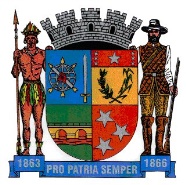 SECRETARIA DE EDUCAÇÃOEstado de Minas GeraisAtividade de Língua Portuguesa– 4°anoTema: Brincadeira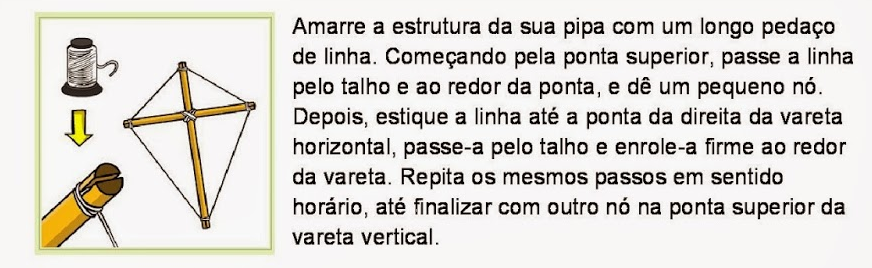 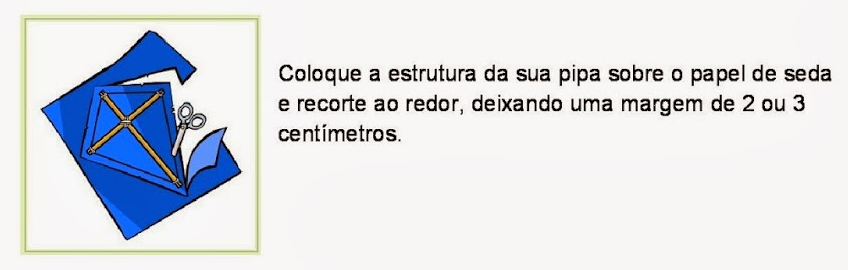 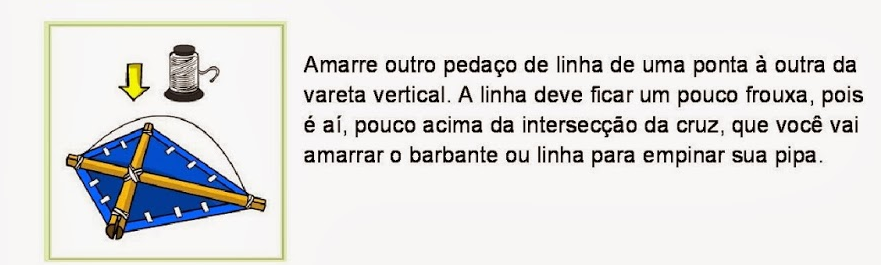 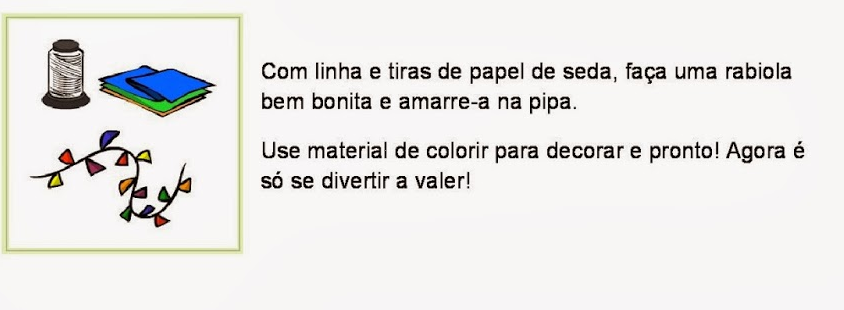 Que gênero textual é esse? ______________________________________________________________ Para que serve um texto instrucional?______________________________________________________________________________________________________________________________________________________________________________________________________ Você gosta de soltar pipa? ____________________________________________________________________________________________________________________________________Quais os cuidados que devemos ter ao soltar pipa?___________________________________________________________________________________________________________________________________________________________________________________________________CAÇA- PALAVRASEncontre o nome de oito brinquedos.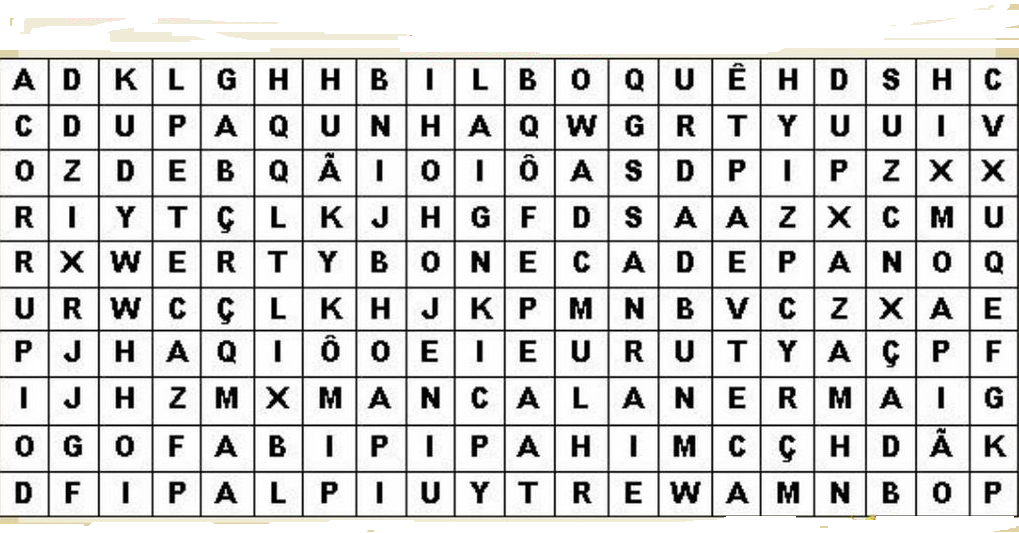 Faça uma Produção de texto de acordo com a imagem abaixo: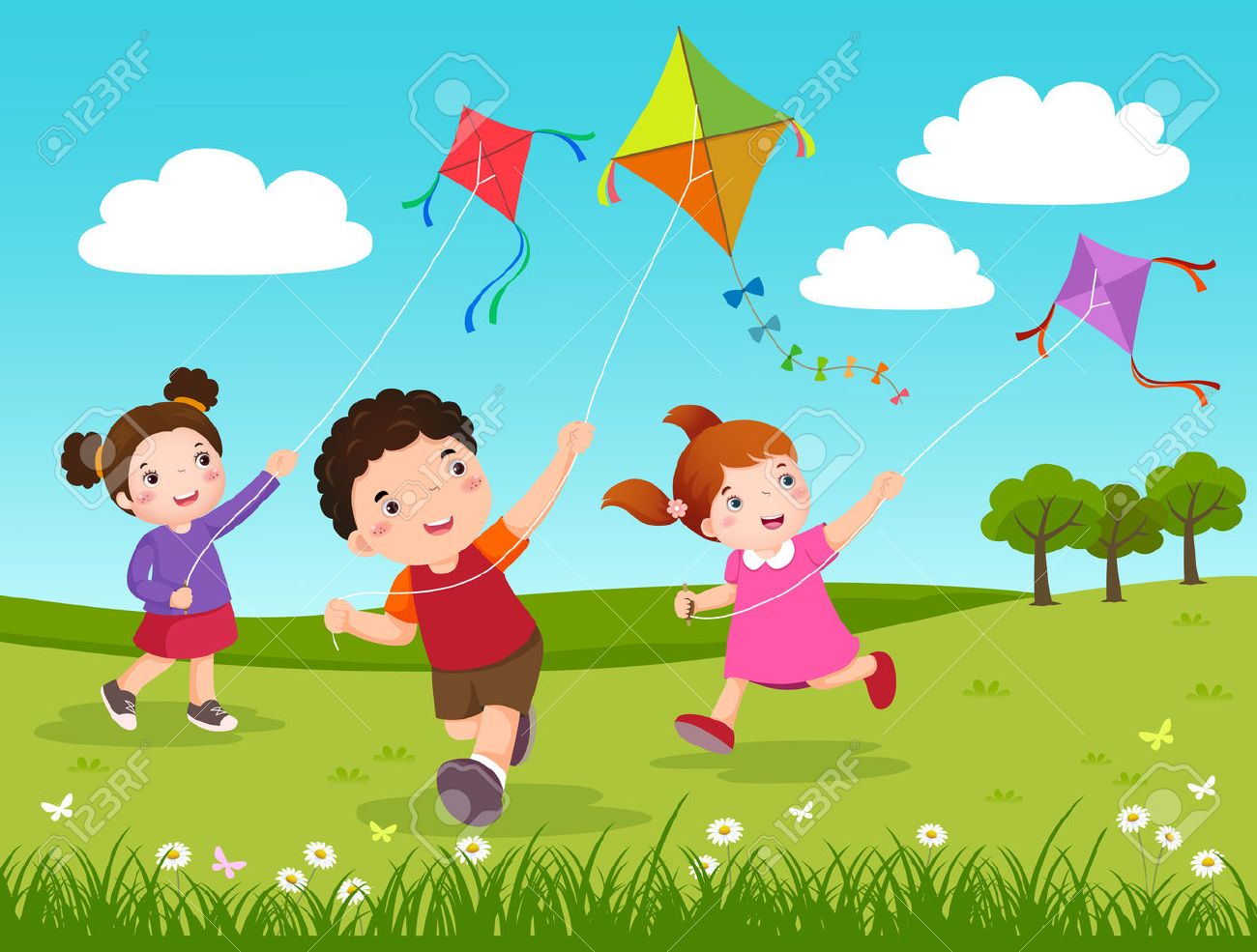                      ____________________________________________ _____________________________________________________________________________________________________________________________________________________________________________________________________________________________________________________________________________________________________________________________________________________________________________________________________________________________________________________________________________________________________________________________________________________________________________________________________________________________________________________________________________________________________________________________________________________________________________________________________________________________________________________________________________________________________________________________________________________________________________________________________________________________________________________________________________________________